	บันทึกข้อความ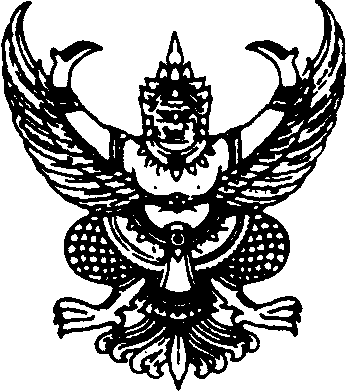 ส่วนราชการ สำนักงานสาธารณสุขอำเภอเซกา โทรศัพท์ ๐ ๔๒ ๔๘๙๐๑๒                                     ที่   บก ๐๒๓๒ /	วันที่          ตุลาคม  ๒๕๖๑         เรื่อง   ขออนุมัติโครงการพัฒนายุทธศาสตร์สาธารณสุขอำเภอเซกา ประจำปีงบประมาณ ๒๕๖๒ เรียน  สาธารณสุขอำเภอเซกาเรื่องเดิม      ตามที่ สำนักงานสาธารณสุขจังหวัดบึงกาฬ ได้กำหนดแนวทางตามกรอบการขับเคลื่อนแผนยุทธศาสตร์พัฒนาสุขภาพปี  ๒๕๖๐ - ๒๕๖๕ และการพัฒนาระบบบริการสุขภาพตามสาขา Service Plan ของกระทรวงสาธารณสุข เขตสุขภาพที่ ๘ สอดคล้องกับแผนยุทธศาสตร์ชาติ ๒๐ ปี เป็นการนำนโยบายของรัฐมนตรีว่าการกระทรวงสาธารณสุขสู่การปฏิบัติ ให้บรรลุเป้าหมาย และจะมีการติดตามประเมินผลการปฏิบัติงานเป็นระยะ นั้นข้อกฎหมาย	     อาศัยอำนาจตามคำสั่งกระทรวงสาธารณสุข ที่ ๙๑๓๒ / ๒๕๕๕ เรื่องการมอบอำนาจในการอนุมัติ การเดินทางไปราชการ การจัดประชุม การฝึกอบรม การจัดงาน การประชุมระหว่างประเทศและค่าใช้จ่ายต่าง ๆ ข้อ ๒ และข้อ ๒.๑๒ และคำสั่งกระทรวงสาธารณสุข ที่ ๘๙๗ / ๒๕๕๙ เรื่องมอบหมายให้ข้าราชการเป็นผู้บังคับบัญชา ข้อ ๑ , ข้อ ๑.๒(๒),ข้อ๒ ข้อพิจารณา	     กลุ่มงานส่งเสริมสุขภาพและป้องกันโรค ได้จัดทำโครงการพัฒนายุทธศาสตร์สาธารณสุขอำเภอเซกา ประจำปีงบประมาณ ๒๕๖๒ และแผนงานนิเทศ  กำกับ ติดตาม การดำเนินงาน ตามประเด็นยุทธศาสตร์ ตามเกณฑ์พัฒนาคุณภาพมาตรฐานรพ.สต.ติดดาวปีงบประมาณ  ๒๕๖๒ เพื่อสนับสนุน ส่งเสริมให้หน่วยบริการสามารถขับเคลื่อนงานได้ครอบคลุม ทุกประเด็นยุทธศาสตร์ ควบคุม กำกับ ติดตาม แก้ไขปัญหาให้แผนงานทุกอย่างดำเนินไปตามกรอบระยะเวลา                ข้อเสนอ		 จึงเรียนมาเพื่อโปรดพิจารณา                             ว่าที่ร้อยตรี( จิระศักดิ์  สุวรรณรอด) นักวิชาการสาธารณสุขชำนาญการ